	Einreichungsformular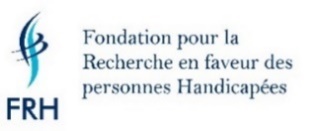 	Explorative ForschungTeamBei der Zusammensetzung der Teams werden folgende Elemente bei der Bewertung der Vorschläge berücksichtigt:Mindestens 4 PersonenDie Teilnahme von mindestens einer Person mit einer Behinderung oder Krankheit im Zusammenhang mit dem Thema ist obligatorisch.Multidisziplinarität (Technik, Soziales, Gesundheit, Wirtschaft usw.) und Vielfalt (Geschlecht, Alter, Bildung) des Teams sind obligatorisch.Bemerkungen :Falls erforderlich, kann ein Elternteil oder eine dritte Person eine Person mit einer Behinderung begleiten. Diese werden dann als Teammitglieder integriertWenn Ihre Idee indirekt Menschen mit einer Behinderung betrifft, d. h. wenn der Endnutzer z. B. eine Pflegeperson/betreuende Person und nicht eine Person mit einer Behinderung ist, kann von der Regel abgewichen werden. Sie müssen Ihre Entscheidung begründen.Studierende an Hochschulen, Universitäten und ETHs können keinen akademischen Partner vertreten.PartnerschaftenWir empfehlen dem Team, bereits in den frühen Phasen des Projekts einen Implementierungspartner und einen akademischen Partner zu haben. Dies fördert das Potenzial des Projekts, insbesondere seine Fähigkeit, finanzielle Unterstützung von Innosuisse zu erhalten. UnterschriftTitel der ForschungTitel der ForschungTitel der ForschungTitel der ForschungSchlüsselwörter5 Schlüsselwörter, die Ihr Projekt beschreibenSchlüsselwörter5 Schlüsselwörter, die Ihr Projekt beschreibenSchlüsselwörter5 Schlüsselwörter, die Ihr Projekt beschreibenSchlüsselwörter5 Schlüsselwörter, die Ihr Projekt beschreibenThemenbereicheWählen Sie aus den folgenden Vorschlägen die Themen aus, die Ihrem Projekt entsprechen:ThemenbereicheWählen Sie aus den folgenden Vorschlägen die Themen aus, die Ihrem Projekt entsprechen:ThemenbereicheWählen Sie aus den folgenden Vorschlägen die Themen aus, die Ihrem Projekt entsprechen:ThemenbereicheWählen Sie aus den folgenden Vorschlägen die Themen aus, die Ihrem Projekt entsprechen:KommunikationFreizeitReisenVerantwortungBildungPersönliche und gesundheitliche PflegeWohnenAndere ThemenErnährung, Körperliche Gesundheit und psychisches Wohlbefinden, Soziale Beziehungen, Assoziatives und spirituelles Leben, Arbeit, usw.Andere ThemenErnährung, Körperliche Gesundheit und psychisches Wohlbefinden, Soziale Beziehungen, Assoziatives und spirituelles Leben, Arbeit, usw.Andere ThemenErnährung, Körperliche Gesundheit und psychisches Wohlbefinden, Soziale Beziehungen, Assoziatives und spirituelles Leben, Arbeit, usw.Andere ThemenErnährung, Körperliche Gesundheit und psychisches Wohlbefinden, Soziale Beziehungen, Assoziatives und spirituelles Leben, Arbeit, usw.Andere ThemenErnährung, Körperliche Gesundheit und psychisches Wohlbefinden, Soziale Beziehungen, Assoziatives und spirituelles Leben, Arbeit, usw.Andere ThemenErnährung, Körperliche Gesundheit und psychisches Wohlbefinden, Soziale Beziehungen, Assoziatives und spirituelles Leben, Arbeit, usw.Geben Sie die anderen Themen an:      Geben Sie die anderen Themen an:      Geben Sie die anderen Themen an:      Betroffene Behinderung(en)Betroffene Behinderung(en)Betroffene Behinderung(en)Betroffene Behinderung(en)Autismus und tiefgreifende EntwicklungsstörungenPsychische BehinderungHörbehinderungSehbehinderungGeistige BehinderungPlurihandicapKörperbehinderungMehrfachbehinderungAndere betroffene Behinderung(en)Andere betroffene Behinderung(en)Andere betroffene Behinderung(en)Andere betroffene Behinderung(en)Andere betroffene Behinderung(en)Andere betroffene Behinderung(en)Geben Sie die betreffende(n) Behinderung(en) an :      Geben Sie die betreffende(n) Behinderung(en) an :      Geben Sie die betreffende(n) Behinderung(en) an :      Zusammenfassung	(max. 1000 Zeichen)Zusammenfassung	(max. 1000 Zeichen)Zusammenfassung	(max. 1000 Zeichen)Zusammenfassung	(max. 1000 Zeichen)Hintergrund und ProblemstellungBeschreiben Sie den Kontext, das Problem und die Originalität Ihres Projekts.	(max. 2000 Zeichen)Hintergrund und ProblemstellungBeschreiben Sie den Kontext, das Problem und die Originalität Ihres Projekts.	(max. 2000 Zeichen)Hintergrund und ProblemstellungBeschreiben Sie den Kontext, das Problem und die Originalität Ihres Projekts.	(max. 2000 Zeichen)Hintergrund und ProblemstellungBeschreiben Sie den Kontext, das Problem und die Originalität Ihres Projekts.	(max. 2000 Zeichen)Problematik, die Sie ansprechenBegründen Sie die Problematik Ihres Projekts aus wissenschaftlicher Sicht und bestimmen Sie Ihre Forschungsfrage, sowie die Zielgruppe Ihres Projekts.	(max. 2000 Zeichen)Problematik, die Sie ansprechenBegründen Sie die Problematik Ihres Projekts aus wissenschaftlicher Sicht und bestimmen Sie Ihre Forschungsfrage, sowie die Zielgruppe Ihres Projekts.	(max. 2000 Zeichen)Problematik, die Sie ansprechenBegründen Sie die Problematik Ihres Projekts aus wissenschaftlicher Sicht und bestimmen Sie Ihre Forschungsfrage, sowie die Zielgruppe Ihres Projekts.	(max. 2000 Zeichen)Problematik, die Sie ansprechenBegründen Sie die Problematik Ihres Projekts aus wissenschaftlicher Sicht und bestimmen Sie Ihre Forschungsfrage, sowie die Zielgruppe Ihres Projekts.	(max. 2000 Zeichen)ForschungsstandStellen Sie Ihr Projekt in der wissenschaftlichen und technischen Literatur vor.	(max. 2000 Zeichen)ForschungsstandStellen Sie Ihr Projekt in der wissenschaftlichen und technischen Literatur vor.	(max. 2000 Zeichen)ForschungsstandStellen Sie Ihr Projekt in der wissenschaftlichen und technischen Literatur vor.	(max. 2000 Zeichen)ForschungsstandStellen Sie Ihr Projekt in der wissenschaftlichen und technischen Literatur vor.	(max. 2000 Zeichen)Geplante MethodikBeschreiben Sie die Methodik, darunter: Forschungsmethode, Datenerhebung, Zielgruppe, ausgewählte Stichprobe (Alter, Geschlecht und Behinderung).	(max. 1000 Zeichen)Geplante MethodikBeschreiben Sie die Methodik, darunter: Forschungsmethode, Datenerhebung, Zielgruppe, ausgewählte Stichprobe (Alter, Geschlecht und Behinderung).	(max. 1000 Zeichen)Geplante MethodikBeschreiben Sie die Methodik, darunter: Forschungsmethode, Datenerhebung, Zielgruppe, ausgewählte Stichprobe (Alter, Geschlecht und Behinderung).	(max. 1000 Zeichen)Geplante MethodikBeschreiben Sie die Methodik, darunter: Forschungsmethode, Datenerhebung, Zielgruppe, ausgewählte Stichprobe (Alter, Geschlecht und Behinderung).	(max. 1000 Zeichen)Ko-KonstruktionsprozessBeschreiben Sie die Methodik und wie die Benutzer und Benutzerinnen am Co-Konstruktionsprozess teilnehmen werden.	(max. 1000 Zeichen)Ko-KonstruktionsprozessBeschreiben Sie die Methodik und wie die Benutzer und Benutzerinnen am Co-Konstruktionsprozess teilnehmen werden.	(max. 1000 Zeichen)Ko-KonstruktionsprozessBeschreiben Sie die Methodik und wie die Benutzer und Benutzerinnen am Co-Konstruktionsprozess teilnehmen werden.	(max. 1000 Zeichen)Ko-KonstruktionsprozessBeschreiben Sie die Methodik und wie die Benutzer und Benutzerinnen am Co-Konstruktionsprozess teilnehmen werden.	(max. 1000 Zeichen)ProjektzieleBeschreiben Sie die Ziele und erwarteten Ergebnisse (Leistungen), die Folgen Ihres Projekts (Perspektiven und praktische Nebeneffekte) sowie die langfristigen Auswirkungen, darunter die Anzahl der potenziell betroffenen Personen.	(max. 2000 Zeichen)ProjektzieleBeschreiben Sie die Ziele und erwarteten Ergebnisse (Leistungen), die Folgen Ihres Projekts (Perspektiven und praktische Nebeneffekte) sowie die langfristigen Auswirkungen, darunter die Anzahl der potenziell betroffenen Personen.	(max. 2000 Zeichen)ProjektzieleBeschreiben Sie die Ziele und erwarteten Ergebnisse (Leistungen), die Folgen Ihres Projekts (Perspektiven und praktische Nebeneffekte) sowie die langfristigen Auswirkungen, darunter die Anzahl der potenziell betroffenen Personen.	(max. 2000 Zeichen)ProjektzieleBeschreiben Sie die Ziele und erwarteten Ergebnisse (Leistungen), die Folgen Ihres Projekts (Perspektiven und praktische Nebeneffekte) sowie die langfristigen Auswirkungen, darunter die Anzahl der potenziell betroffenen Personen.	(max. 2000 Zeichen)ProjektzieleBeschreiben Sie die Ziele und erwarteten Ergebnisse (Leistungen), die Folgen Ihres Projekts (Perspektiven und praktische Nebeneffekte) sowie die langfristigen Auswirkungen, darunter die Anzahl der potenziell betroffenen Personen.	(max. 2000 Zeichen)ProjektzieleBeschreiben Sie die Ziele und erwarteten Ergebnisse (Leistungen), die Folgen Ihres Projekts (Perspektiven und praktische Nebeneffekte) sowie die langfristigen Auswirkungen, darunter die Anzahl der potenziell betroffenen Personen.	(max. 2000 Zeichen)ProjektzieleBeschreiben Sie die Ziele und erwarteten Ergebnisse (Leistungen), die Folgen Ihres Projekts (Perspektiven und praktische Nebeneffekte) sowie die langfristigen Auswirkungen, darunter die Anzahl der potenziell betroffenen Personen.	(max. 2000 Zeichen)ProjektzieleBeschreiben Sie die Ziele und erwarteten Ergebnisse (Leistungen), die Folgen Ihres Projekts (Perspektiven und praktische Nebeneffekte) sowie die langfristigen Auswirkungen, darunter die Anzahl der potenziell betroffenen Personen.	(max. 2000 Zeichen)ProjektzieleBeschreiben Sie die Ziele und erwarteten Ergebnisse (Leistungen), die Folgen Ihres Projekts (Perspektiven und praktische Nebeneffekte) sowie die langfristigen Auswirkungen, darunter die Anzahl der potenziell betroffenen Personen.	(max. 2000 Zeichen)Potenzial für ein Innosuisse-ProjektBeschreiben Sie das Potenzial Ihres Projekts für eine Innosuisse-Finanzierung als Folge eines Innovation Booster Checks (Innovationsgrad, Wertschöpfung und Nachhaltigkeit).	(max. 1000 Zeichen)Potenzial für ein Innosuisse-ProjektBeschreiben Sie das Potenzial Ihres Projekts für eine Innosuisse-Finanzierung als Folge eines Innovation Booster Checks (Innovationsgrad, Wertschöpfung und Nachhaltigkeit).	(max. 1000 Zeichen)Potenzial für ein Innosuisse-ProjektBeschreiben Sie das Potenzial Ihres Projekts für eine Innosuisse-Finanzierung als Folge eines Innovation Booster Checks (Innovationsgrad, Wertschöpfung und Nachhaltigkeit).	(max. 1000 Zeichen)Potenzial für ein Innosuisse-ProjektBeschreiben Sie das Potenzial Ihres Projekts für eine Innosuisse-Finanzierung als Folge eines Innovation Booster Checks (Innovationsgrad, Wertschöpfung und Nachhaltigkeit).	(max. 1000 Zeichen)Potenzial für ein Innosuisse-ProjektBeschreiben Sie das Potenzial Ihres Projekts für eine Innosuisse-Finanzierung als Folge eines Innovation Booster Checks (Innovationsgrad, Wertschöpfung und Nachhaltigkeit).	(max. 1000 Zeichen)Potenzial für ein Innosuisse-ProjektBeschreiben Sie das Potenzial Ihres Projekts für eine Innosuisse-Finanzierung als Folge eines Innovation Booster Checks (Innovationsgrad, Wertschöpfung und Nachhaltigkeit).	(max. 1000 Zeichen)Potenzial für ein Innosuisse-ProjektBeschreiben Sie das Potenzial Ihres Projekts für eine Innosuisse-Finanzierung als Folge eines Innovation Booster Checks (Innovationsgrad, Wertschöpfung und Nachhaltigkeit).	(max. 1000 Zeichen)Potenzial für ein Innosuisse-ProjektBeschreiben Sie das Potenzial Ihres Projekts für eine Innosuisse-Finanzierung als Folge eines Innovation Booster Checks (Innovationsgrad, Wertschöpfung und Nachhaltigkeit).	(max. 1000 Zeichen)Potenzial für ein Innosuisse-ProjektBeschreiben Sie das Potenzial Ihres Projekts für eine Innosuisse-Finanzierung als Folge eines Innovation Booster Checks (Innovationsgrad, Wertschöpfung und Nachhaltigkeit).	(max. 1000 Zeichen)Illustration (falls erforderlich)Falls vorhanden, fügen Sie eine Illustration (z. B. Zeichnung, Video, 3D-Druck) des Projekts bei.Illustration (falls erforderlich)Falls vorhanden, fügen Sie eine Illustration (z. B. Zeichnung, Video, 3D-Druck) des Projekts bei.Illustration (falls erforderlich)Falls vorhanden, fügen Sie eine Illustration (z. B. Zeichnung, Video, 3D-Druck) des Projekts bei.Illustration (falls erforderlich)Falls vorhanden, fügen Sie eine Illustration (z. B. Zeichnung, Video, 3D-Druck) des Projekts bei.Illustration (falls erforderlich)Falls vorhanden, fügen Sie eine Illustration (z. B. Zeichnung, Video, 3D-Druck) des Projekts bei.Illustration (falls erforderlich)Falls vorhanden, fügen Sie eine Illustration (z. B. Zeichnung, Video, 3D-Druck) des Projekts bei.Illustration (falls erforderlich)Falls vorhanden, fügen Sie eine Illustration (z. B. Zeichnung, Video, 3D-Druck) des Projekts bei.Illustration (falls erforderlich)Falls vorhanden, fügen Sie eine Illustration (z. B. Zeichnung, Video, 3D-Druck) des Projekts bei.Illustration (falls erforderlich)Falls vorhanden, fügen Sie eine Illustration (z. B. Zeichnung, Video, 3D-Druck) des Projekts bei.Ethische ErwägungenBeschreiben Sie, wie die Moral, die Teilnahme und die informierte Zustimmung der Projektteilnehmenden sowie die Vertraulichkeit der Daten sichergestellt werden. Geben Sie an, ob Ihr Projekt unter das Bundesgesetz über die Forschung am Menschen (HFG) fällt.	(max. 1000 Zeichen)Ethische ErwägungenBeschreiben Sie, wie die Moral, die Teilnahme und die informierte Zustimmung der Projektteilnehmenden sowie die Vertraulichkeit der Daten sichergestellt werden. Geben Sie an, ob Ihr Projekt unter das Bundesgesetz über die Forschung am Menschen (HFG) fällt.	(max. 1000 Zeichen)Ethische ErwägungenBeschreiben Sie, wie die Moral, die Teilnahme und die informierte Zustimmung der Projektteilnehmenden sowie die Vertraulichkeit der Daten sichergestellt werden. Geben Sie an, ob Ihr Projekt unter das Bundesgesetz über die Forschung am Menschen (HFG) fällt.	(max. 1000 Zeichen)Ethische ErwägungenBeschreiben Sie, wie die Moral, die Teilnahme und die informierte Zustimmung der Projektteilnehmenden sowie die Vertraulichkeit der Daten sichergestellt werden. Geben Sie an, ob Ihr Projekt unter das Bundesgesetz über die Forschung am Menschen (HFG) fällt.	(max. 1000 Zeichen)Ethische ErwägungenBeschreiben Sie, wie die Moral, die Teilnahme und die informierte Zustimmung der Projektteilnehmenden sowie die Vertraulichkeit der Daten sichergestellt werden. Geben Sie an, ob Ihr Projekt unter das Bundesgesetz über die Forschung am Menschen (HFG) fällt.	(max. 1000 Zeichen)Ethische ErwägungenBeschreiben Sie, wie die Moral, die Teilnahme und die informierte Zustimmung der Projektteilnehmenden sowie die Vertraulichkeit der Daten sichergestellt werden. Geben Sie an, ob Ihr Projekt unter das Bundesgesetz über die Forschung am Menschen (HFG) fällt.	(max. 1000 Zeichen)Ethische ErwägungenBeschreiben Sie, wie die Moral, die Teilnahme und die informierte Zustimmung der Projektteilnehmenden sowie die Vertraulichkeit der Daten sichergestellt werden. Geben Sie an, ob Ihr Projekt unter das Bundesgesetz über die Forschung am Menschen (HFG) fällt.	(max. 1000 Zeichen)Ethische ErwägungenBeschreiben Sie, wie die Moral, die Teilnahme und die informierte Zustimmung der Projektteilnehmenden sowie die Vertraulichkeit der Daten sichergestellt werden. Geben Sie an, ob Ihr Projekt unter das Bundesgesetz über die Forschung am Menschen (HFG) fällt.	(max. 1000 Zeichen)Ethische ErwägungenBeschreiben Sie, wie die Moral, die Teilnahme und die informierte Zustimmung der Projektteilnehmenden sowie die Vertraulichkeit der Daten sichergestellt werden. Geben Sie an, ob Ihr Projekt unter das Bundesgesetz über die Forschung am Menschen (HFG) fällt.	(max. 1000 Zeichen)Muss dieses Projekt einer Ethikkommission vorgelegt werden?Muss dieses Projekt einer Ethikkommission vorgelegt werden?Muss dieses Projekt einer Ethikkommission vorgelegt werden?Muss dieses Projekt einer Ethikkommission vorgelegt werden?JaJaNeinBemerkung (max. 500 Zeichen) :      Bemerkung (max. 500 Zeichen) :      Bemerkung (max. 500 Zeichen) :      Bemerkung (max. 500 Zeichen) :      Bemerkung (max. 500 Zeichen) :      Bemerkung (max. 500 Zeichen) :      Bemerkung (max. 500 Zeichen) :      Bemerkung (max. 500 Zeichen) :      Bemerkung (max. 500 Zeichen) :      ReferenzenGeben Sie die Referenzen an, die Sie beim Schreiben Ihres Projekts verwendet haben (Literaturübersicht, Bücher, Webseiten, usw.).	(max. 20 Referenzen)ReferenzenGeben Sie die Referenzen an, die Sie beim Schreiben Ihres Projekts verwendet haben (Literaturübersicht, Bücher, Webseiten, usw.).	(max. 20 Referenzen)ReferenzenGeben Sie die Referenzen an, die Sie beim Schreiben Ihres Projekts verwendet haben (Literaturübersicht, Bücher, Webseiten, usw.).	(max. 20 Referenzen)ReferenzenGeben Sie die Referenzen an, die Sie beim Schreiben Ihres Projekts verwendet haben (Literaturübersicht, Bücher, Webseiten, usw.).	(max. 20 Referenzen)ReferenzenGeben Sie die Referenzen an, die Sie beim Schreiben Ihres Projekts verwendet haben (Literaturübersicht, Bücher, Webseiten, usw.).	(max. 20 Referenzen)ReferenzenGeben Sie die Referenzen an, die Sie beim Schreiben Ihres Projekts verwendet haben (Literaturübersicht, Bücher, Webseiten, usw.).	(max. 20 Referenzen)ReferenzenGeben Sie die Referenzen an, die Sie beim Schreiben Ihres Projekts verwendet haben (Literaturübersicht, Bücher, Webseiten, usw.).	(max. 20 Referenzen)ReferenzenGeben Sie die Referenzen an, die Sie beim Schreiben Ihres Projekts verwendet haben (Literaturübersicht, Bücher, Webseiten, usw.).	(max. 20 Referenzen)ReferenzenGeben Sie die Referenzen an, die Sie beim Schreiben Ihres Projekts verwendet haben (Literaturübersicht, Bücher, Webseiten, usw.).	(max. 20 Referenzen)Budget (maximum CHF 10'000.-)Beschreiben Sie, wie die Entlohnung von allen Teammitgliedern geplant ist.Budget (maximum CHF 10'000.-)Beschreiben Sie, wie die Entlohnung von allen Teammitgliedern geplant ist.Budget (maximum CHF 10'000.-)Beschreiben Sie, wie die Entlohnung von allen Teammitgliedern geplant ist.Budget (maximum CHF 10'000.-)Beschreiben Sie, wie die Entlohnung von allen Teammitgliedern geplant ist.Budget (maximum CHF 10'000.-)Beschreiben Sie, wie die Entlohnung von allen Teammitgliedern geplant ist.Budget (maximum CHF 10'000.-)Beschreiben Sie, wie die Entlohnung von allen Teammitgliedern geplant ist.Budget (maximum CHF 10'000.-)Beschreiben Sie, wie die Entlohnung von allen Teammitgliedern geplant ist.Budget (maximum CHF 10'000.-)Beschreiben Sie, wie die Entlohnung von allen Teammitgliedern geplant ist.Budget (maximum CHF 10'000.-)Beschreiben Sie, wie die Entlohnung von allen Teammitgliedern geplant ist.BeschreibungBeschreibungKosten pro EinheitQuantitätQuantitätQuantitätTotalTotalTotalTOTALTOTALTOTALArt der FinanzierungBezüglich der Finanzierung dieses Projekts: Handelt es sich um eine zusätzliche Finanzierung?Art der FinanzierungBezüglich der Finanzierung dieses Projekts: Handelt es sich um eine zusätzliche Finanzierung?Art der FinanzierungBezüglich der Finanzierung dieses Projekts: Handelt es sich um eine zusätzliche Finanzierung?Art der FinanzierungBezüglich der Finanzierung dieses Projekts: Handelt es sich um eine zusätzliche Finanzierung?Art der FinanzierungBezüglich der Finanzierung dieses Projekts: Handelt es sich um eine zusätzliche Finanzierung?Art der FinanzierungBezüglich der Finanzierung dieses Projekts: Handelt es sich um eine zusätzliche Finanzierung?Art der FinanzierungBezüglich der Finanzierung dieses Projekts: Handelt es sich um eine zusätzliche Finanzierung?Art der FinanzierungBezüglich der Finanzierung dieses Projekts: Handelt es sich um eine zusätzliche Finanzierung?Art der FinanzierungBezüglich der Finanzierung dieses Projekts: Handelt es sich um eine zusätzliche Finanzierung?NeinNeinNeinNeinNeinNeinNeinNeinJa, Referenz der zusätzlichen Finanzierung :      Ja, Referenz der zusätzlichen Finanzierung :      Ja, Referenz der zusätzlichen Finanzierung :      Ja, Referenz der zusätzlichen Finanzierung :      Ja, Referenz der zusätzlichen Finanzierung :      Ja, Referenz der zusätzlichen Finanzierung :      Ja, Referenz der zusätzlichen Finanzierung :      Ja, Referenz der zusätzlichen Finanzierung :      Bemerkung zum Budget oder zur Finanzierung	(max. 2000 Zeichen)Bemerkung zum Budget oder zur Finanzierung	(max. 2000 Zeichen)Bemerkung zum Budget oder zur Finanzierung	(max. 2000 Zeichen)Bemerkung zum Budget oder zur Finanzierung	(max. 2000 Zeichen)Bemerkung zum Budget oder zur Finanzierung	(max. 2000 Zeichen)Bemerkung zum Budget oder zur Finanzierung	(max. 2000 Zeichen)Bemerkung zum Budget oder zur Finanzierung	(max. 2000 Zeichen)Bemerkung zum Budget oder zur Finanzierung	(max. 2000 Zeichen)Bemerkung zum Budget oder zur Finanzierung	(max. 2000 Zeichen)Projektverantwortliche (Teilnehmende 1)Projektverantwortliche (Teilnehmende 1)Projektverantwortliche (Teilnehmende 1)Projektverantwortliche (Teilnehmende 1)Projektverantwortliche (Teilnehmende 1)Projektverantwortliche (Teilnehmende 1)Projektverantwortliche (Teilnehmende 1)Name der OrganisationArt der OrganisationUnternehmenVereinAkademischEinzelpersonAndere :      Andere :      NachnameVornameGenderidentitätMannFrauNichtbinärAndere Genderidentität (bitte ausfüllen, falls erforderlich):      Andere Genderidentität (bitte ausfüllen, falls erforderlich):      AlterAusbildung oder BeschäftigungBehinderungNein Ja (bitte angeben):      Ja (bitte angeben):      Ja (bitte angeben):      Ja (bitte angeben):      AdressePostleitzahl und OrtTelefonE-MailTeilnehmende 2Teilnehmende 2Teilnehmende 2Teilnehmende 2Teilnehmende 2Teilnehmende 2Teilnehmende 2Name der OrganisationArt der OrganisationUnternehmenVereinAkademischEinzelpersonAndere :      Andere :      NachnameVornameGenderidentitätMannFrauNichtbinärAndere Genderidentität (bitte ausfüllen, falls erforderlich):      Andere Genderidentität (bitte ausfüllen, falls erforderlich):      AlterAusbildung oder BeschäftigungBehinderungNein Ja (bitte angeben):      Ja (bitte angeben):      Ja (bitte angeben):      Ja (bitte angeben):      Teilnehmende 3Teilnehmende 3Teilnehmende 3Teilnehmende 3Teilnehmende 3Teilnehmende 3Teilnehmende 3Name der OrganisationArt der OrganisationUnternehmenVereinAkademischEinzelpersonAndere :      Andere :      NachnameVornameGenderidentitätMannFrauNichtbinärAndere Genderidentität (bitte ausfüllen, falls erforderlich):      Andere Genderidentität (bitte ausfüllen, falls erforderlich):      AlterAusbildung oder BeschäftigungBehinderungNein Ja (bitte angeben):      Ja (bitte angeben):      Ja (bitte angeben):      Ja (bitte angeben):      Teilnehmende 4Teilnehmende 4Teilnehmende 4Teilnehmende 4Teilnehmende 4Teilnehmende 4Teilnehmende 4Name der OrganisationArt der OrganisationUnternehmenVereinAkademischEinzelpersonAndere :      Andere :      NachnameVornameGenderidentitätMannFrauNichtbinärAndere Genderidentität (bitte ausfüllen, falls erforderlich):      Andere Genderidentität (bitte ausfüllen, falls erforderlich):      AlterAusbildung oder BeschäftigungBehinderungNein Ja (bitte angeben):      Ja (bitte angeben):      Ja (bitte angeben):      Ja (bitte angeben):      Teilnehmende 5 (falls erforderlich)Teilnehmende 5 (falls erforderlich)Teilnehmende 5 (falls erforderlich)Teilnehmende 5 (falls erforderlich)Teilnehmende 5 (falls erforderlich)Teilnehmende 5 (falls erforderlich)Teilnehmende 5 (falls erforderlich)Name der OrganisationArt der OrganisationUnternehmenVereinAkademischEinzelpersonAndere :      Andere :      NachnameVornameGenderidentitätMannFrauNichtbinärAndere Genderidentität (bitte ausfüllen, falls erforderlich):      Andere Genderidentität (bitte ausfüllen, falls erforderlich):      AlterAusbildung oder BeschäftigungBehinderungNein Ja (bitte angeben):      Ja (bitte angeben):      Ja (bitte angeben):      Ja (bitte angeben):      Teilnehmende 6 (falls erforderlich)Teilnehmende 6 (falls erforderlich)Teilnehmende 6 (falls erforderlich)Teilnehmende 6 (falls erforderlich)Teilnehmende 6 (falls erforderlich)Teilnehmende 6 (falls erforderlich)Teilnehmende 6 (falls erforderlich)Name der OrganisationArt der OrganisationUnternehmenVereinAkademischEinzelpersonAndere :      Andere :      NachnameVornameGenderidentitätMannFrauNichtbinärAndere Genderidentität (bitte ausfüllen, falls erforderlich):      Andere Genderidentität (bitte ausfüllen, falls erforderlich):      AlterAusbildung oder BeschäftigungBehinderungNein Ja (bitte angeben):      Ja (bitte angeben):      Ja (bitte angeben):      Ja (bitte angeben):      Teilnehmende 7 (falls erforderlich)Teilnehmende 7 (falls erforderlich)Teilnehmende 7 (falls erforderlich)Teilnehmende 7 (falls erforderlich)Teilnehmende 7 (falls erforderlich)Teilnehmende 7 (falls erforderlich)Teilnehmende 7 (falls erforderlich)Name der OrganisationArt der OrganisationUnternehmenVereinAkademischEinzelpersonAndere :      Andere :      NachnameVornameGenderidentitätMannFrauNichtbinärAndere Genderidentität (bitte ausfüllen, falls erforderlich):      Andere Genderidentität (bitte ausfüllen, falls erforderlich):      AlterAusbildung oder BeschäftigungBehinderungNein Ja (bitte angeben):      Ja (bitte angeben):      Ja (bitte angeben):      Ja (bitte angeben):      Teilnehmende 8 (falls erforderlich)Teilnehmende 8 (falls erforderlich)Teilnehmende 8 (falls erforderlich)Teilnehmende 8 (falls erforderlich)Teilnehmende 8 (falls erforderlich)Teilnehmende 8 (falls erforderlich)Teilnehmende 8 (falls erforderlich)Name der OrganisationArt der OrganisationUnternehmenVereinAkademischEinzelpersonAndere :      Andere :      NachnameVornameGenderidentitätMannFrauNichtbinärAndere Genderidentität (bitte ausfüllen, falls erforderlich):      Andere Genderidentität (bitte ausfüllen, falls erforderlich):      AlterAusbildung oder BeschäftigungBehinderungNein Ja (bitte angeben):      Ja (bitte angeben):      Ja (bitte angeben):      Ja (bitte angeben):      Für weitere Teilnehmenden geben Sie bitte deren Kontaktinformationen unten an.Für weitere Teilnehmenden geben Sie bitte deren Kontaktinformationen unten an.Für weitere Teilnehmenden geben Sie bitte deren Kontaktinformationen unten an.Für weitere Teilnehmenden geben Sie bitte deren Kontaktinformationen unten an.Für weitere Teilnehmenden geben Sie bitte deren Kontaktinformationen unten an.Für weitere Teilnehmenden geben Sie bitte deren Kontaktinformationen unten an.Für weitere Teilnehmenden geben Sie bitte deren Kontaktinformationen unten an.Bemerkung zur Zusammensetzung des Teams	(max. 2000 Zeichen)Bemerkung zur Zusammensetzung des Teams	(max. 2000 Zeichen)Bemerkung zur Zusammensetzung des Teams	(max. 2000 Zeichen)Bemerkung zur Zusammensetzung des Teams	(max. 2000 Zeichen)Bemerkung zur Zusammensetzung des Teams	(max. 2000 Zeichen)Bemerkung zur Zusammensetzung des Teams	(max. 2000 Zeichen)Bemerkung zur Zusammensetzung des Teams	(max. 2000 Zeichen)ImplementierungspartnerMit welchem Implementierungspartner planen Sie Ihr Projekt zu entwickeln?ImplementierungspartnerMit welchem Implementierungspartner planen Sie Ihr Projekt zu entwickeln?ImplementierungspartnerMit welchem Implementierungspartner planen Sie Ihr Projekt zu entwickeln?ImplementierungspartnerMit welchem Implementierungspartner planen Sie Ihr Projekt zu entwickeln?ImplementierungspartnerMit welchem Implementierungspartner planen Sie Ihr Projekt zu entwickeln?ImplementierungspartnerMit welchem Implementierungspartner planen Sie Ihr Projekt zu entwickeln?ImplementierungspartnerMit welchem Implementierungspartner planen Sie Ihr Projekt zu entwickeln?Art der OrganisationArt der OrganisationUnternehmenVereinAkademischEinzelpersonAndere :      Name der Organisation (falls keine Einzelperson)Name der Organisation (falls keine Einzelperson)Name der Organisation (falls keine Einzelperson)Name der Organisation (falls keine Einzelperson)Name der KontaktpersonVornameGeplante Partnerschaft Geplante Partnerschaft Geplante Partnerschaft Geplante Partnerschaft Bestätigte Partnerschaft Bestätigte Partnerschaft Bestätigte Partnerschaft Akademischer PartnerMit welchem akademischen Partner planen Sie Ihr Projekt zu entwickeln?Akademischer PartnerMit welchem akademischen Partner planen Sie Ihr Projekt zu entwickeln?Akademischer PartnerMit welchem akademischen Partner planen Sie Ihr Projekt zu entwickeln?Akademischer PartnerMit welchem akademischen Partner planen Sie Ihr Projekt zu entwickeln?Akademischer PartnerMit welchem akademischen Partner planen Sie Ihr Projekt zu entwickeln?Akademischer PartnerMit welchem akademischen Partner planen Sie Ihr Projekt zu entwickeln?Akademischer PartnerMit welchem akademischen Partner planen Sie Ihr Projekt zu entwickeln?Name der Organisation (falls keine Einzelperson)Name der Organisation (falls keine Einzelperson)Name der Organisation (falls keine Einzelperson)Name der Organisation (falls keine Einzelperson)Name der KontaktpersonVornameGeplante Partnerschaft Geplante Partnerschaft Geplante Partnerschaft Geplante Partnerschaft Bestätigte Partnerschaft Bestätigte Partnerschaft Bestätigte Partnerschaft Ort und DatumProjetverantwortliche
(Nach- und Vorname)Unterschrift